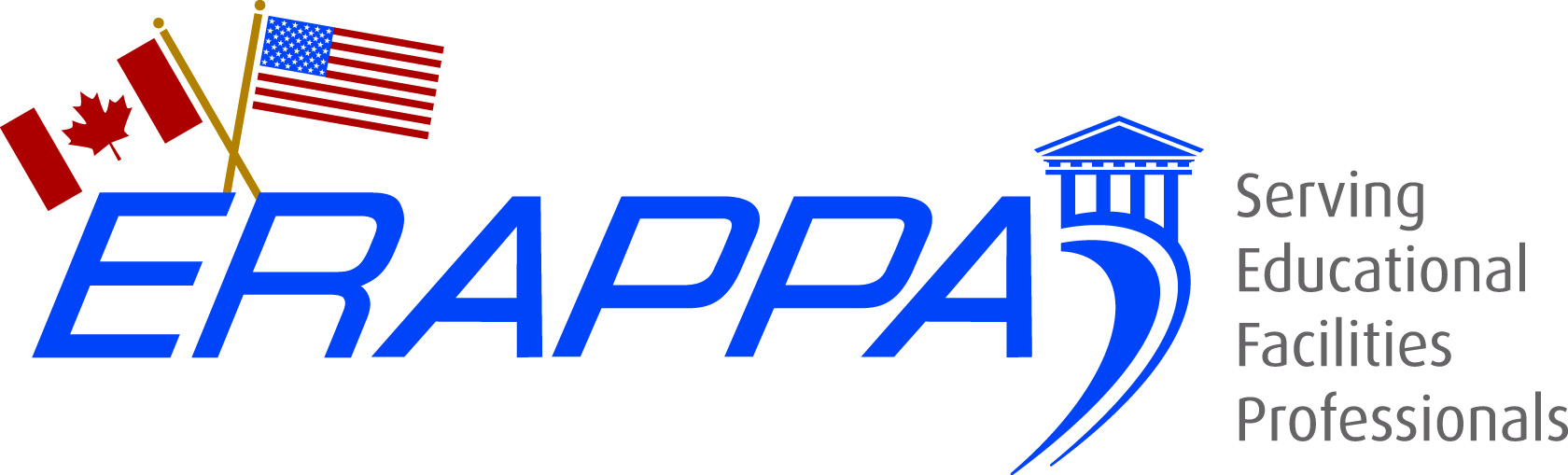 ERAPPA Rising Star AwardThe Rising Star Award is designed to encourage further participation in ERAPPA among those who have already made significant contributions in the region or chapters. Nominations can be submitted by any active ERAPPA member.  The award recipients are chosen by the ERAPPA President, Past President and President-Elect.To be eligible for the Rising Star Award, nominees must meet the following criteria:Employee of an APPA member institution for three consecutive years.Active participation in meetings and other functions of the Association.Demonstrated significant and/or continued service to the associations through one or more of the following:Service/contributions/accomplishments at an international, regional or chapter level.Service/contributions/accomplishments as a member of an official APPA Committee, Program or Task Force etc.Service/contributions/accomplishments as a member of an official APPA training program or special project.Authorship of a publication, article, or chapter for APPA or presentation at an APPA annual meeting or educational program.Other voluntary contributions of time, effort, resources, and leadership abilities to promote and enhance APPA and the educational facilities management profession.Past recipients cannot be nominated again.Applications to be submitted to President-Elect at futurepres@erappa.org Applications due by June 1st NOMINATOR INFORMATIONNOMINATOR INFORMATIONNOMINATOR INFORMATIONName:  Title: Title: Institution: Chapter: Chapter: Address: Address: Address: City: State: Zip: Phone:  E-Mail: E-Mail: NOMINEE INFORMATIONNOMINEE INFORMATIONNOMINEE INFORMATIONName: Title:  Title:  Institution:  Chapter:Chapter:Address:Address:Address:City:  State: Zip: Phone: E-Mail:  E-Mail:  Describe the service, contributions, and/or accomplishments the nominee has made to APPA, ERAPPA and/or chapter level: Describe the service, contributions, and/or accomplishments the nominee has made to APPA, ERAPPA and/or chapter level: Describe the service, contributions, and/or accomplishments the nominee has made to APPA, ERAPPA and/or chapter level: What voluntary contributions of time, effort, resources, and leadership abilities has the nominee performed that promotes and enhances APPA and the educational facilities management profession.What voluntary contributions of time, effort, resources, and leadership abilities has the nominee performed that promotes and enhances APPA and the educational facilities management profession.What voluntary contributions of time, effort, resources, and leadership abilities has the nominee performed that promotes and enhances APPA and the educational facilities management profession.Has nominee had authorship of a publication, article, or chapter for APPA or presentation at an APPA annual meeting or educational program: Has nominee had authorship of a publication, article, or chapter for APPA or presentation at an APPA annual meeting or educational program: Has nominee had authorship of a publication, article, or chapter for APPA or presentation at an APPA annual meeting or educational program: List the APPA, ERAPPA, or Chapter board/committee positions the nominee has held and years of service: List the APPA, ERAPPA, or Chapter board/committee positions the nominee has held and years of service: List the APPA, ERAPPA, or Chapter board/committee positions the nominee has held and years of service: ERAPPA Membership Committee - 1 yearERAPPA Membership Committee - 1 yearERAPPA Membership Committee - 1 year